       Hrvatsko društvo za neuroimunologiju i neurogenetiku                           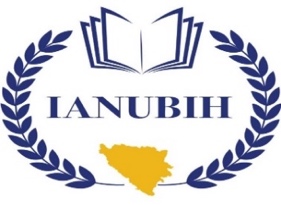        Hrvatsko društvo za prevenciju boli                                    Hrvatsko društvo za moždani udar                                    Hrvatsko društvo za neurovaskularne poremećaje HLZ-a                                    Sekcija za glavobolju HND                                    Hrvatsko neurološko društvo HLZ-a                                    Udruga medicinskih sestara u neurologiji                                    Udruga za prevenciju i liječenje bolesti bubrega                                    Internacionalna Akademija nauka i umjetnosti BiH                                         o r g a n i z i r a j u         PETI NACIONALNI KONGRES GLAVOBOLJE I BOLIs međunarodnim sudjelovanjem8. rujna 2023.u hotelu Dubrovnik,  Zagreb,  - HIBRID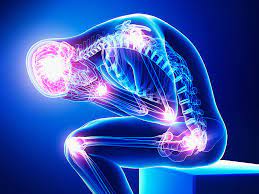 GLAVNE TEME KONGRESA:Tenzijska, migrenska, Cluster glavobolja, Neuropatska bolPoremećaji TM zgloba, Akupunktura, Monoklonska protutijela u prevenciji migreneBolna stanja u kroničnih bubrežnih bolesnikaPredsjednica KongresaAkademkinja Vanja Bašić Kes                                                                  www.hdning.hr08. rujna 2023. - PRELIMINARNI PROGRAM08:30 – 09:00 Vanja Bašić Kes: Uvod i pozdravna riječ09:00 – 09:20 Vanja Bašić Kes: Migrena09:20 – 10:00 Vida Demarin: Utjecaj životnog stila na nastanak glavobolje10:00 – 10:20 Davor Jančuljak:  Hrvatske smjernice za specifično profilaktičko liječenje                                               migrene monoklonskim antitijelima 10:20 – 10:40 Marina Titlić: Iznenađenje pri kliničkoj obradi manifestne migrenske glavobolje10:40 – 11:00 Marijana Bosnar Puretić: Glavobolja uzrokovana prekomjernom upotrebom lijekova11:00 – 11:10  PAUZA11:10 – 11:30 Tomislav Breitenfeld: Akutno zbrinjavanje glavobolje 11:30 – 11:50 Tea Mirošević Zubonja: Zašto je migrena česta kod MS bolesnika?11:50 – 12:10 Maša Malenica: Migrena u dječjoj dobi12:10 – 12:30 Višnja Supanc: Postcovid glavobolje12:30 – 12:40 PAUZA12:40 – 13:00 Osman Sinanović: Bolne periferne neuropatije13:00 – 13:20 Sandra Vučković Rebrina: Diferencijalna dijagnostika bolova u šakama13:20 – 13:40 Petar Kes: Kako liječiti bol u bolesnika s oštećenjem bubrega?13:40 – 14:00 Miljenka Jelena Jurašić: Postoji li povezanost crijevne mikrobiote                                                       i glavobolja?14:00 – 14:20 Iris Zavoreo: Migrena i epilepsija14:20 – 14:40 Koraljka Bačić Baronica: Cluster glavobolja – suvremeni pristup                                                         dijagnostici i liječenju14:40 – 15:00 Maja Majdak: Zašto je liječenje tenzijske glavobolje i dalje izazov?15:00 – 15:15 Tihana Gržinčić, Marina Šimunović: Prikazi slučajeva iz kliničke prakse 15:15 – 15:30 Zlatko Hucika: Prikazi slučajeva iz kliničke prakse 15:30 – 15:45 Zvonimir Popović: Prikazi slučajeva iz kliničke prakse15:45 – 15:50  PAUZA15:50 – 16:10 Lidija Fumić Dunkić: Kako kroničnu bol učiniti podnošljivom?16:10 – 16:20 Silva Butković Soldo: Neurorehabilitacija bolesnika s glavoboljom16:20 – 16:40  Zlatko Trkanjec: Sekundarne glavobolje16:40 – 17:00 ZAKLJUČAK I ZATVARANJE KONGRESASrdačno Vas pozivamo da prisustvujete ovom Kongresu, koji će biti bodovan premaPravilniku Hrvatske liječničke komore.Kotizacije nema !!